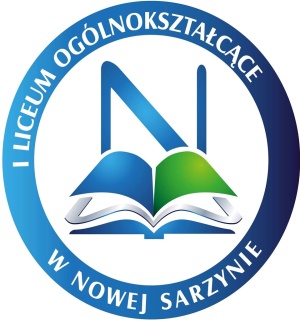 REGULAMIN REKRUTACJI DO I LICEUM OGÓLNOKSZTAŁCĄCEGO W NOWEJ SARZYNIE
NA ROK SZKOLNY 2020/2021Rekrutacja do i Liceum Ogólnokształcącego w Nowej Sarzynie odbywa się według harmonogramu i zasad określonych przez Ministra Edukacji Narodowej (rozporządzenie Ministra Edukacji Narodowej z dnia 19 maja 2020 r. zmieniające rozporządzenie w sprawie szczególnych rozwiązań w okresie czasowego ograniczenia funkcjonowania jednostek systemu oświaty w związku z zapobieganiem, przeciwdziałaniem i zwalczaniem COVID-19).Rekrutacja odbywa się do 4-letniego liceum ogólnokształcącego. 3. Rekrutacja odbywa się na podstawie złożonego podania. Podanie można złożyć      w formie tradycyjnej (papierowej) lub za pośrednictwem formularza elektronicznego  zamieszczonego na stronie szkoły www.szkola-nowasarzyna.pl  podanie w formie tradycyjnej (papierowej) należy złożyć w sekretariacie szkoły.podanie składane w formie elektronicznej - należy uzupełnić zamieszczony na stronie szkoły formularz, a przy uzupełnianiu dokumentów o świadectwo ukończenia szkoły podstawowej i wyniki z egzaminu ósmoklasisty należy dostarczyć wersję papierową podania.4. Potwierdzeniem woli podjęcia nauki w I Liceum Ogólnokształcącym w Nowej Sarzynie jest dostarczenie oryginałów świadectwa ukończenia szkoły podstawowej oraz wyników z egzaminu ósmoklasisty.5. Przy składaniu dokumentów należy zachować wszelkie środki ostrożności zalecane przez służby sanitarne (zasłanianie nosa i ust maseczką, utrzymanie dystansu społecznego).6. Wszelkie	informacje	dotyczące	rekrutacji	są	udzielane	telefonicznie(tel. 882433580), mailowo lo.nowasarzyna@wp.pl lub bezpośrednio w sekretariacie szkoły.